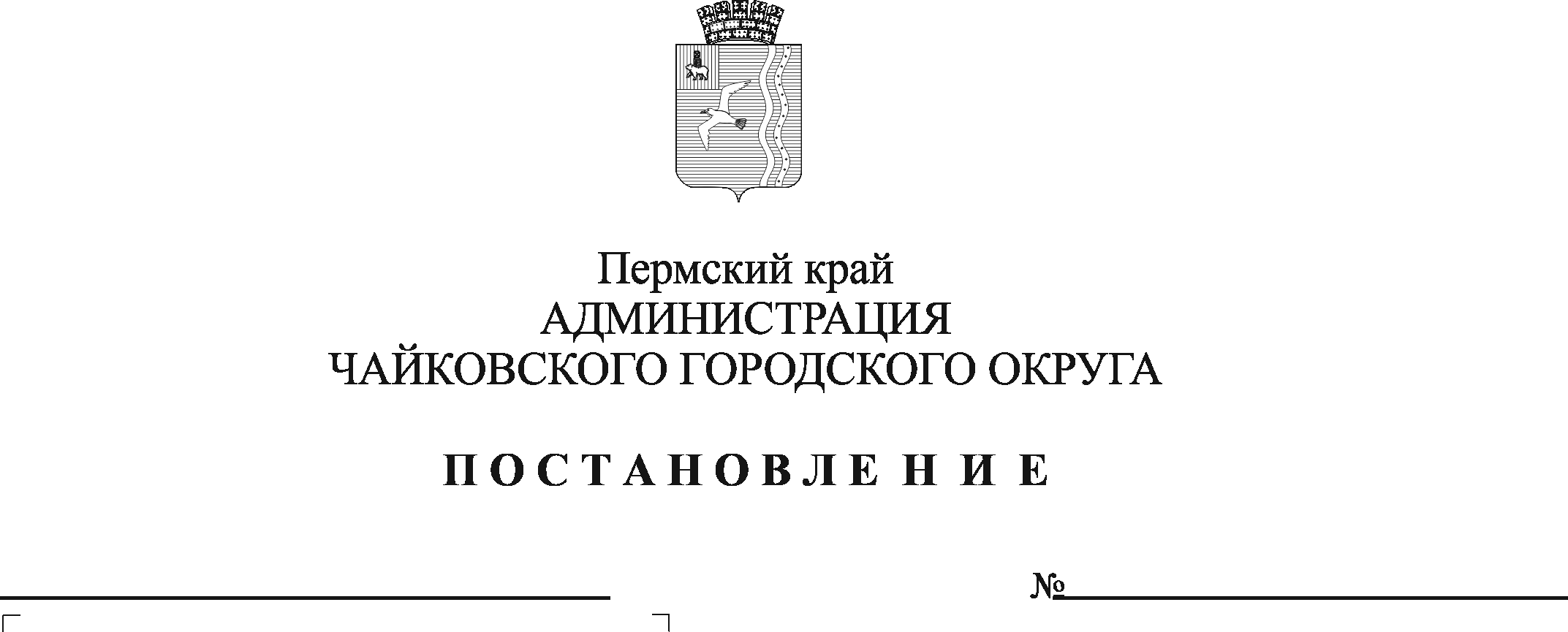 В соответствии со статьями 160.1, 160.2 Бюджетного кодекса Российской Федерации, Федеральным законом от 6 октября 2003 г. № 131-ФЗ «Об общих принципах организации местного самоуправления в Российской Федерации», Уставом Чайковского городского округа, статьей 6 Положения о бюджетном процессе в Чайковском городском округе, утвержденного решением Чайковской городской Думы от 17 апреля 2019 г. № 172ПОСТАНОВЛЯЮ:1. Внести в перечень главных администраторов доходов бюджета Чайковского городского округа, перечень главных администраторов источников финансирования дефицита бюджета Чайковского городского округа, утвержденные постановлением администрации Чайковского городского округа от 18 ноября 2021 г. № 1189 (в редакции постановления администрации Чайковского городского округа от 20.12.2021 № 1348), следующие изменения:1.1. перечень главных администраторов доходов бюджета Чайковского городского округа:1.1.1. дополнить позициями следующего содержания:1.1.2. в разделе «926 Управление строительства и архитектуры администрации Чайковского городского округа» после позиции:дополнить позицией:перечень главных администраторов источников финансирования дефицита бюджета Чайковского городского округа дополнить позицией:2. Опубликовать постановление в газете «Огни Камы» и разместить на официальном сайте администрации Чайковского городского округа.	3. Постановление вступает в силу после официального опубликования и распространяется на правоотношения, возникшие с 1 января 2022 г.Глава городского округа -глава администрации Чайковского городского округа				              Ю.Г. Востриков864Министерство территориальной безопасности Пермского края1 16 02010 02 0000 140Административные штрафы, установленные законами субъектов Российской Федерации об административных правонарушениях, за нарушение законов и иных нормативных правовых актов субъектов Российской Федерации1 16 10122 01 0000 140Доходы от денежных взысканий (штрафов), поступающие в счет погашения задолженности, образовавшейся до 1 января 2020 года, подлежащие зачислению в бюджет субъекта Российской Федерации по нормативам, действовавшим в 2019 году1 16 01203 01 0000 140Административные штрафы, установленные главой 20 Кодекса Российской Федерации об административных правонарушениях, за административные правонарушения, посягающие на общественный порядок и общественную безопасность, налагаемые мировыми судьями, комиссиями по делам несовершеннолетних и защите их прав2 02 29999 04 0000 150Субсидии бюджетам городских округов на реализацию программ формирования современной городской среды2 02 45424 04 0000 150Межбюджетные трансферты, передаваемые бюджетам городских округов на создание комфортной городской среды в малых городах и исторических поселениях - победителях Всероссийского конкурса лучших проектов создания комфортной городской среды01 06 10 02 04 0000 550Увеличение финансовых активов в собственности городских округов за счет средств на казначейских счетах для осуществления и отражения операций с денежными средствами, поступающими во временное распоряжение получателей средств местного бюджета, казначейских счетах для осуществления и отражения операций с денежными средствами бюджетных и автономных учреждений, казначейских счетах для осуществления и отражения операций с денежными средствами юридических лиц, не являющихся участниками бюджетного процесса, бюджетными и автономными учреждениями